 Problème du jour  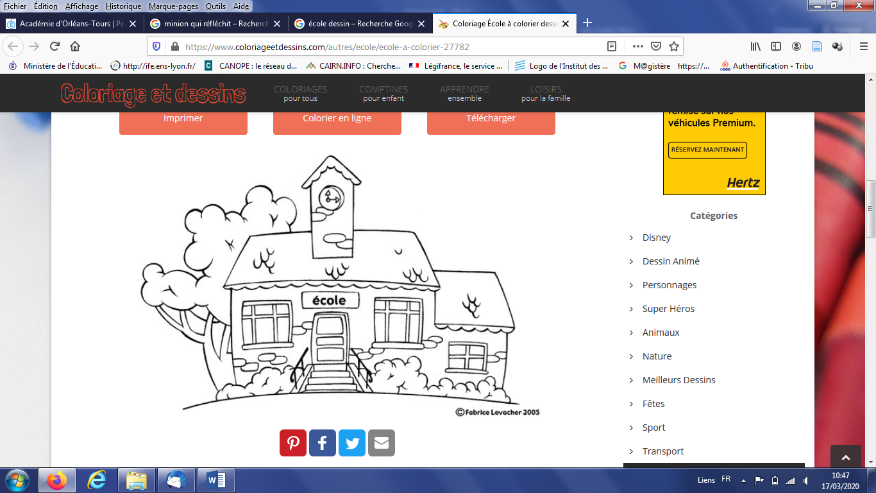 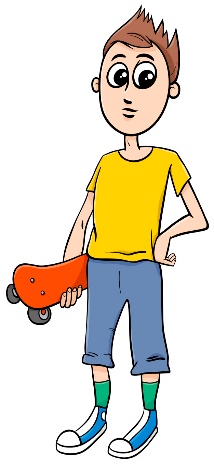 Sam fait la liste de tout ce qu’il rêverait de s’acheter.Indique le nombre de billets nécessaires pour les acheter. Utilise le moins possible de billets. 50€20€10€5€ExempleUn blouson à 55 €11Un ballon à 35 €Un jeu à 45 €Une raquette de ping-pong à 25 €Une paire de baskets à 60 eurosUn jeu vidéo à 75 €